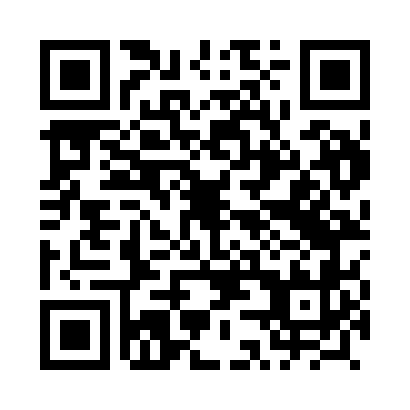 Prayer times for Mirotki, PolandWed 1 May 2024 - Fri 31 May 2024High Latitude Method: Angle Based RulePrayer Calculation Method: Muslim World LeagueAsar Calculation Method: HanafiPrayer times provided by https://www.salahtimes.comDateDayFajrSunriseDhuhrAsrMaghribIsha1Wed2:385:1612:516:028:2710:572Thu2:375:1412:516:038:2910:583Fri2:365:1212:516:048:3110:594Sat2:355:1012:516:058:3310:595Sun2:345:0812:516:068:3511:006Mon2:335:0612:516:078:3611:017Tue2:325:0412:516:088:3811:028Wed2:325:0212:516:098:4011:029Thu2:315:0012:516:108:4211:0310Fri2:304:5912:516:118:4411:0411Sat2:294:5712:516:128:4511:0512Sun2:294:5512:516:138:4711:0513Mon2:284:5312:516:148:4911:0614Tue2:274:5212:516:158:5111:0715Wed2:274:5012:516:168:5211:0816Thu2:264:4812:516:178:5411:0817Fri2:254:4712:516:188:5611:0918Sat2:254:4512:516:198:5711:1019Sun2:244:4312:516:208:5911:1120Mon2:244:4212:516:219:0011:1121Tue2:234:4112:516:229:0211:1222Wed2:224:3912:516:239:0411:1323Thu2:224:3812:516:249:0511:1324Fri2:214:3612:516:259:0711:1425Sat2:214:3512:516:269:0811:1526Sun2:214:3412:516:269:1011:1527Mon2:204:3312:516:279:1111:1628Tue2:204:3212:526:289:1211:1729Wed2:194:3012:526:299:1411:1730Thu2:194:2912:526:309:1511:1831Fri2:194:2812:526:309:1611:19